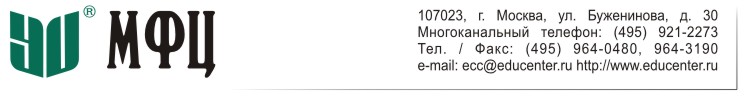 27 – 28 марта 2017 г.Семинар при участии высококвалифицированных специалистов в области риск менеджмента«Управление рисками негосударственного пенсионного фонда (НПФ)в соответствии с требованиями Банка России».Институт МФЦ приглашает Вас принять участие в семинаре по теме «Управление рисками негосударственного пенсионного фонда (НПФ) в соответствии с требованиями Банка России», который состоится в Москве 27-28 марта 2017 года (возможно участие он-лайн). Семинар проводится при участии высококвалифицированных специалистов в области риск менеджмента с колоссальным практическим опытом.Семинар проводят:Фролова Л.- к.э.н., начальник отдела управления рисками акционерного общества. Является соавтором профессионального стандарта специалиста по управлению рисками, утвержденного в 2015 г. Министерством труда и социальной защиты РФ.Занимается развитием национальной системы сертификации риск-менеджеров совместно с лучшими российскими специалистами в области управления рисками, руководит комиссией по апробации профессионального стандарта специалиста по управлению рисками при Российском союзе промышленников и предпринимателей.Лауреат конкурса, проводимого РусРиск, в номинации «Лучший риск-менеджер». Является соавтором методики по управлению коррупционными рисками, разработанной для Пенсионного фонда РФ.Сидоренко А. - руководитель направления международного сотрудничества, АНО ДПО “ИСАР”, CRMP, C31000, CT31000, преподаватель Института МФЦ.Более 13 лет работает в области стратегического консалтинга и управления рисками в России, Австралии, Польше и Казахстане. В середине 2012 г. основал компанию Риск-академия (risk-academy) для поддержки малого и среднего бизнеса в области управления рисками.Является автором уникального курса по управлению рисками в предпринимательстве и регулярно проводит вэбинары, семинары и мастер-классы по вопросам управления рисками для инноваторов Сколково, предпринимателей и студентов лучших бизнес школ России.С 2010 года выступает на конференциях по управлению рисками в России и СНГ.Является соавтором глобальной методологии по управлению рисками компании PricewaterhouseCoopers (единственным в Восточной Европе) и выпустил несколько публикаций на тему управления рисками на русском и английском языках, включая публикацию книги по управления рисками рецепт эффективного управления рисками.В 2009 г. по запросу Австралийской Фондовой Биржи опубликовал пособие по управлению рисками для малого и среднего бизнеса и участвовал в совместном турне по всем штатам Австралии.Стоимость и скидки: стоимость участия в семинаре для одного участника составляет 17 000 (семнадцать тысяч) рублей. Скидка в размере 10 процентов предоставляются клиентам Института или Учебного центра МФЦ, владельцам дисконтных карт системы «Образование», а также начиная со второго слушателя от одной организации (10 процентов). В стоимость включаются: кофе-брейк (для «очных» участников) и методические материалы.Место и время проведения: семинар будет проходить в помещении Института МФЦ по адресу: ул. Буженинова, д.30, стр. 1 Проезд до станции метро «Преображенская площадь». Начало регистрации с 09.30 Время проведения: 1-ый день 10:00 – 17:00; 2-ой день 10:00-13:00. Возможно участие онлайн.Административная информация: заявки на участие в семинаре просьба направлять до 24 марта 2017 г. включительно на имя Ивановой Марии или Махнович Инны по тел./ф. 8(495)921-22-73 (многоканальный) или seminar2@educenter.ru ; seminar6@educenter.ru или www.educenter.ru.Негосударственные пенсионные фонды поэтапно внедряют систему управления рисками, руководствуясь Указанием Банка России № 4060-у от 4.07.2016.Требования Банка России, изложенные в вышеуказанном нормативном акте, основываются на общепринятых международных стандартах системы риск-менеджмента и, в некоторых случаях, учитывают специфику деятельности и регулирования НПФов.Принципиальным отличием данного семинара, его основным преимуществом является высококвалифицированный лекторский состав, обладающий громадным опытом внедрения/консультирования в сфере риск-менеджмента, в том числе в НПФах.Участие в семинаре представителей НПФов, а также УК, управляющих активами негосударственных пенсионных фондов, обслуживающих их специализированных депозитариев, позволит:получить/систематизировать адекватные знания об общепринятых моделях управления рисками и возможностях их применения в НПФах;выстроить/скорректировать систему управления рисками строго в соответствии с требованиями федерального законодательства, Банка России и международных стандартов;получить ответы на практические сложные вопросы адаптации международных стандартов, требований регулятора (Банка России) к конструированию риск-менеджмента в НПФах.